Krajská asociace   Sport  pro  všechny   Vysočina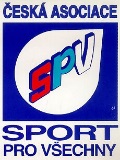 Občanské sdružení zapsáno v registru MV ČR č. j.: VS/1-1/59366/04-R,  IČO 26983532,Fügnerova    1237/8    674 01  Třebíč,     vysocina@caspv.cz,    cstv.trebic@seznam.czZ á p i s    ze schůze VV KASPV VysočinaDatum konání schůze :      30. října 2014, restaurace Rebel JihlavaPřítomni :  pp.  Karel Coufal, Vítězslav Hloušek, Věra Kosová,  Ilektra Vincencová,                                             Blanka Vytlačilová,Omluvena : pp.  Podušková, BenešováSchůzi zahájil ve 15.15 hod.  předseda KASPV Vysočina Ing. Karel Coufal.1.    Kontrola úkolů  (Zápis VV 21.05.2014)-  Zápis VV z 21.5.2014 schválen2.    Proběhlé soutěže a akce31.05. 2014      Krajská soutěž v atletice -  Třebíč                         Účast 38 RC TR, 23 RC HB,  4 RC ZR.  V rámci krajské soutěže proběhly i regionální                          soutěže RC TR,HB a ZR se samostatným vyhlášením výsledků.  07. 06.2014     Republiková soutěž v atletice – Stará Boleslav                         KASPV reprezentovalo celkem 34 závodníků. V pořadí krajů Vysočina obsadila                         2. místo. Poděkování závodníkům i členům výpravy.13.-15.6.2014   Republiková Medvědí stezka -  Doubí u Třeboně.                             Účast za KASPV VY – 14 hlídek  (11 RCHB, 3 RCTR)                           Maleč 5 závodníků, Víska 2, N.Ves 5, Chotěboř 3, Žďírec 8   cel. 23                         Příspěvek na startovné á 200,- Kč :  Domamil vyrovnáno,  RC HB budou kontaktovány                          odbory,  z kterých byli vysláni závodníci (Fakturou).13.-15.6.2014  Seminář KA – Kola na Vysočině , Nové Město na Moravě.                        Pro malý počet přihlášených se akce nekonala.    31.08. 2014     Krajská soutěž  Woodball, Kubb,  Mőlkky  -  Valeč okr. Třebíč                        Účast 16 závodníků -  8 z RCTR a 8 z RCHB. 3.-5.10.2014    Republiková soutěž  Woodball, Kubb,  Mőlkky  -   Pasohlávky                        KASPV VY reprezentovali závodníci z RC TR a RC HB                        Náklady na akci hradila KASPV ve výši 4 715,- Kč ( RCTR 1835,-  RCHB  2880,-Kč )                        budou následně vymáhány z jednotlivých RC ( RC TR vyrovnáno, odborům z RC HB                         budou zaslány faktury.3.    Připravované akce09.11.2014      Republiková porada předsedů, sekretářů a zástupců KASPV -  Praha                        Za KAVY – odeslána návratka ve složení , Hloušek, Nevečeřalová, Štěrba,Kokeš21.23.11.2014  Republikový sraz cvičitelů -  Žďár nad Sáz.                        Návratka do 10.11.2014 zatím za kraj 8 cvičitelů,  dosud projevili zájem z RCZR a RCJI. 22.11.2014    Krajská soutěž v zimním čtyřboji  -  ZŠ Nuselská Havl. Brod                      Propozice rozeslány na RC. Přihlášky do 19.11. na KAVY a p.Kosové Prosinec         Republiková halová kopaná                       Příprava soutěže zrušena , dosud pouze 4 přihlášky.4.  Rozdělení dotací na mládež z KÚ Vysočina     Celková přijatá částka na KASPV je  353 406,-Kč.  Podle usnesení VH se částka rozdělí pro       VVKASPV 25 %  tj.   88 351,50 Kč         a pro RC zbylých 75%  tj.  265 054,50 Kč.      -  Předložený písemný návrh pro rozdělení na jednotlivá RC byl po diskusi schválen   :    RC HB          34 623,50 Kč    RC JI               4 202,-   Kč       RC TR         127 569,-   Kč         RC PE           32 354,-   Kč          RC ZR           66 306,-   Kč       Spolu s tiskopisem „Požadavek odboru SPV“ byl na RC rozeslán tiskopis  „Požadavek RCSPV.   Termín vrácení vyplněného tiskopisu „Požadavek odboru“ na RC určí jednotlivá RC.   Vyplněný tiskopis „Požadavek RC „ zašle RC nejpozději do 15.11.2014 na KASPV Vysočina.   Z KASPV Vysočina bude na jednotlivé účty odborů (uvedených v „Požadavku RC“) odeslána příslušná     částka Kč.5.  Mimořádná dotace pro odbory SPV ( Nájemné nebo úhrada energií vlastního tv.zařízení )         VV ČASPV Praha přijal mimořádnou dotaci od MŠMT a rozhodl o jejím čerpání a to na částečnou       úhradu nájemného tv. zařízení pro pravidelné cvičební hodiny všech členů nebo u vlastního tv.      zařízení na částečné krytí nákladů na energii.     Výše dotace byla určena na každého platícího člena v roce 2013 ve výši  22,50 Kč.     Počty členů se zaplaceným příspěvkem v roce 2013 (  dle evidence ČASPV ) :     RC HB  978 členů,   RC JI   145 členů,    RC PE   697 členů,   RC TR  1951 členů,  RC ZR 1204 členů     Jednotlivá RC mohou požadovat maximální částku 22,50 Kč krát počet pl.členů v r. 2013.     Na KASPV musí být zaslány požadavky odborů na předepsaném tiskopise (buď přímo od odborů nebo       prostřednictvím RC ) , přílohami k předepsanému tiskopise budou kopie nákladových dokladů za      nájemné nebo energie u vlastního zařízení a dále doklad o zaplacení zmíněných nákladů.     Dále na KASPV zašlou jednotlivá RC návrhy jak rozdělit přidělenou částku pro RC na odbory       v případě, že požadavky z odborů nepřesáhnou přidělenou výši pro RC (povýšení na odbory - POZOR      musí odpovídat výše nákladů v dokladech)  nebo  přidělenou částku  přesáhnou (ponížení žádostí      odborů) .     Termín pro KASPV na  zaslání požadavků za KA na ČASPV je do 30.11.2014 (již v Praze).     Proto termín pro RC na zaslání na KASPV je do 25.11.2014.6.  Různé-   Dne  29.7. 2014 se na sekretariát KASPV Vysočina dostavili pracovníci z kontrolního oddělení KÚ Vysočina k provedení kontroly ohledně vyúčtování přidělené dotace z KÚ Vysočina v roce 2013 určené na činnost s mládeží.  Při kontrole veškerých příjmových a výdajových dokladů a jejich zaúčtování nebylo shledáno žádných nedostatků.-  VV KASPV Vysočina přijal a doporučil návrhy na vyznamenání z RCSPV Třebíč :    Tyršova medaile                                     pro Mgr. Chaloupkovou Zdeňku     ( TJ Sokol Rokytnice )    Vzorný cvičitel ČASPV – zlatý odznak         pro Mertla Jaroslava                        ( SK Wellness Třebíč )    Vzorný cvičitel ČASPV – stříbrný odznak      pro  Černá Bronislava                    ( ZŠ Husova Náměšť n.Osl. )            Sobotková Vlasta                    ( Gym Club Třebíč )            Palátová Marie                        ( SK Valeč )            Kudláčková Ivona                   ( SK Litohoř )            Mgr. Tesařová Ivana               ( SK DS Mladoňovice )            Mgr. Roubcová Jaroslava        ( SPV TGM Mor.Budějovice )                                                                          -  Projednán a vzat na vědomí obsah došlých Sdělení z ČASPV za období od posledního Zápisu VV KA.   ( negativní hlášení z KA o školení cvičitelů v roce 2015, info o 15. Gymnaestráde,  Eurogym 2016,    Golden tours, Senior pas , info z ČUS,  Sportuj s námi – ČUS,  apod.  ). -  Odeslána podepsaná „dohoda“ na ČASPV Praha ( zachování pozice sekretáře na II.pol. 2014)-  Termín krajských pódiových v roce 2015 je 25. DubnaTermín příští schůze :   prosinec 2014 (bude upřesněn v pozvánce)Zapsal :Kokeš                                                                                                            Ing. Karel Coufal,v.r.                                                                                               předseda KASPV Vysočina